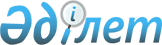 О внесении изменения в постановление Восточно-Казахстанского областного акимата от 12 января 2022 года № 6 "Об утверждении положения о государственном учреждении "Аппарат акима Восточно-Казахстанской области"Постановление Восточно-Казахстанского областного акимата от 5 апреля 2023 года № 68
      В соответствии с подпунктом 7) статьи 17, статьей 164 Закона Республики Казахстан "О государственном имуществе", пункта 3 статьи 65 Закона Республики Казахстан "О правовых актах", Восточно-Казахстанский областной акимат ПОСТАНОВЛЯЕТ:
      1. Внести в постановление Восточно-Казахстанского областного акимата от 12 января 2022 года № 6 "Об утверждении положения о государственном учреждении "Аппарат акима Восточно-Казахстанской области" следующее изменение:
      в положении о государственном учреждении "Аппарат акима Восточно-Казахстанской области", утвержденном указанным постановлением:
      в разделе "Перечень организаций, находящихся в ведении аппарата акима области" пункт 3 изложить в новой редакции:
      "3. Коммунальное государственное учреждение "Служба обеспечения мобилизационной подготовки и мобилизации Восточно-Казахстанской области" аппарата акима Восточно-Казахстанской области.".
      2. Руководителю аппарата акима области (Байахметов Б.К.):
      1) обеспечить в течение двадцати календарных дней со дня подписания настоящего постановления направление его копии в электронном виде на казахском и русском языках в Республиканское государственное предприятие на праве хозяйственного ведения "Институт законодательства и правовой информации Республики Казахстан" для опубликования в Эталонном контрольном банке нормативных правовых актов Республики Казахстан;
      2) принять иные меры, вытекающие из настоящего постановления.
      3. Контроль за исполнением настоящего постановления возложить на руководителя аппарата акима области Байахметова Б.К.
					© 2012. РГП на ПХВ «Институт законодательства и правовой информации Республики Казахстан» Министерства юстиции Республики Казахстан
				
      Аким Восточно-Казахстанской области 

Д. Ахметов
